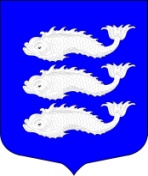 МЕСТНАЯ АДМИНИСТРАЦИЯВНУТРИГОРОДСКОГО МУНИЦИПАЛЬНОГО ОБРАЗОВАНИЯСАНКТ-ПЕТЕРБУРГА  МУНИЦИПАЛЬНЫЙ ОКРУГ ВАСИЛЬЕВСКИЙ____________________________________________________________________ПОСТАНОВЛЕНИЕ 30 сентября  2016	   							№  78«О признании утратившим силу Постановления местной администрации внутригородского муниципального образования Санкт-Петербурга муниципальный округ Васильевский» от № 74 от 10 сентября 2015 года» В связи с приведением муниципального правового акта в соответствии с требованиями действующего законодательства, в соответствии с положениями Федерального закона от 2 марта 2007 года №25-ФЗ «О муниципальной службе в Российской Федерации», Законом Санкт-Петербурга от 2 февраля 2000 года № 53-8 «О регулировании отдельных вопросов муниципальной службы в Санкт-Петербурге», Закона Санкт-Петербурга от 23.09.2009 N 420-79 «Об организации местного самоуправления в Санкт-Петербурге», Уставом МО Васильевский, местная администрация внутригородского муниципального образования Санкт-Петербурга муниципальный округ Васильевский,ПОСТАНОВЛЯЕТ:Признать утратившим силу Постановление местной администрации внутригородского муниципального образования Санкт-Петербурга муниципальный округ Васильевский» № 74 от 10 сентября 2015 г. об утверждении «Положения о кадровом резерве для замещения должностей муниципальной службы в органах местного самоуправления внутригородского муниципального образования Санкт-Петербурга муниципальный округ Васильевский». Настоящее постановление вступает в силу в день, следующий за днем его официального опубликования.Опубликовать данное постановление в газете «Муниципальный вестник округа № 8» и разместить на официальном сайте муниципального образования МО Васильевский: msmov.spb.ru.Контроль за выполнением данного постановления оставляю за собой.Глава Местной администрации Внутригородского муниципального образования Санкт-Петербурга муниципальный округ Васильевский                                                С.А. Свирид